Providence Journal, January 17th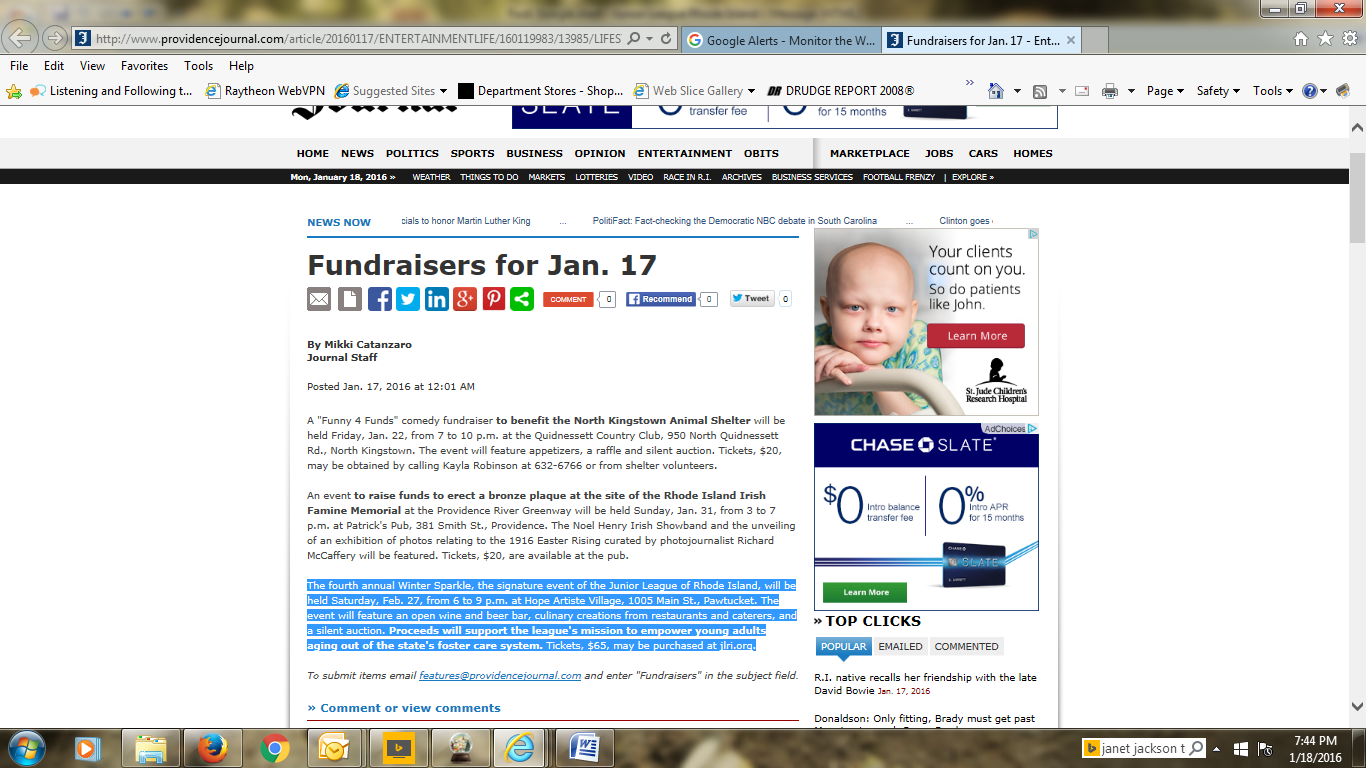 